                                          ФЕДЕРАЛЬНАЯ АНТИМОНОПОЛЬНАЯ СЛУЖБА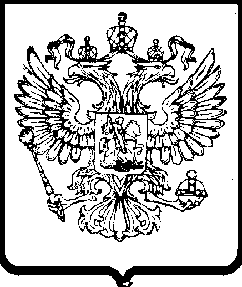 УПРАВЛЕНИЕ ПО РЕСПУБЛИКЕ САХА (ЯКУТИЯ)П Р Е Д П И С А Н И Епо делу № 06- 275/18 об устранении нарушений законодательствао контрактной системе в сфере закупокг. Якутск			                           11 апреля 2017 годаКомиссия Управления Федеральной антимонопольной службы по Республике Саха (Якутия) по контролю в сфере закупок, в составе:<…>. – начальника отдела контроля закупок Якутского УФАС России, заместителя председателя Комиссии;<…>.. – старшего государственного инспектора отдела контроля закупок Якутского УФАС России, члена Комиссии,<…>.. – старшего государственного инспектора отдела контроля закупок Якутского УФАС России, члена Комиссии;на основании своего решения по делу № 06- 275/18 о рассмотрении жалобы ООО «Перспектива» на действия заказчика Администрации МО «Аллаиховский улус (район)» РС(Я) при проведении электронного аукциона содержание (обслуживание) автомобильной дороги (автозимник) межпоселенческого значения, протяженностью 837 км (извещение № 0116300019818000002), содержащего нарушения законодательства Российской Федерации о контрактной системе в сфере закупок, п р е д п и с ы в а е т:Заказчику Администрации МО «Аллаиховский улус (район)» РС(Я)  в срок до 14 мая 2018 года устранить допущенное нарушение частей 5,7,8 статьи 34, части 4 статьи 64 Федерального закона от 05.04.2013 года № 44-ФЗ «О контрактной системе в сфере закупок товаров, работ, услуг для обеспечения государственных и муниципальных нужд», для чего при направлении проекта контракта победителю закупки привести положения муниципального контракта в соответствие с требованиями законодательства о контрактной системе в части установления ответственности сторон, за ненадлежащее исполнение обязательств, предусмотренных контрактом, с учетом замечаний, изложенных в решении по делу № 06- 275/18 Заказчику Администрации МО «Аллаиховский улус (район)» РС(Я)  в срок до 14 мая 2018 года представить в Управление Федеральной антимонопольной службы по Республике Саха (Якутия) доказательства исполнения предписания.Оператору электронной площадки ЗАО «Сбербанк-АСТ» обеспечить возможность исполнения предписания.Предупреждаем Вас, что в соответствии с ч. 7 ст. 19.5 Кодекса Российской Федерации об административных правонарушениях невыполнение должностным лицом заказчика, должностным лицом уполномоченного органа, должностным лицом уполномоченного учреждения, членом комиссии по осуществлению закупок, оператором электронной площадки, специализированной организацией в установленный срок законного предписания, требования органа, уполномоченного на осуществление контроля в сфере закупок, за исключением органа, указанного в части 7.1 настоящей статьи влечет наложение административного штрафа на должностных лиц в размере пятидесяти тысяч рублей.Заместитель председателя комиссии						                <…>.Члены комиссии:					                                                            <…>.								                                                       <…>.